Diagramme de Venn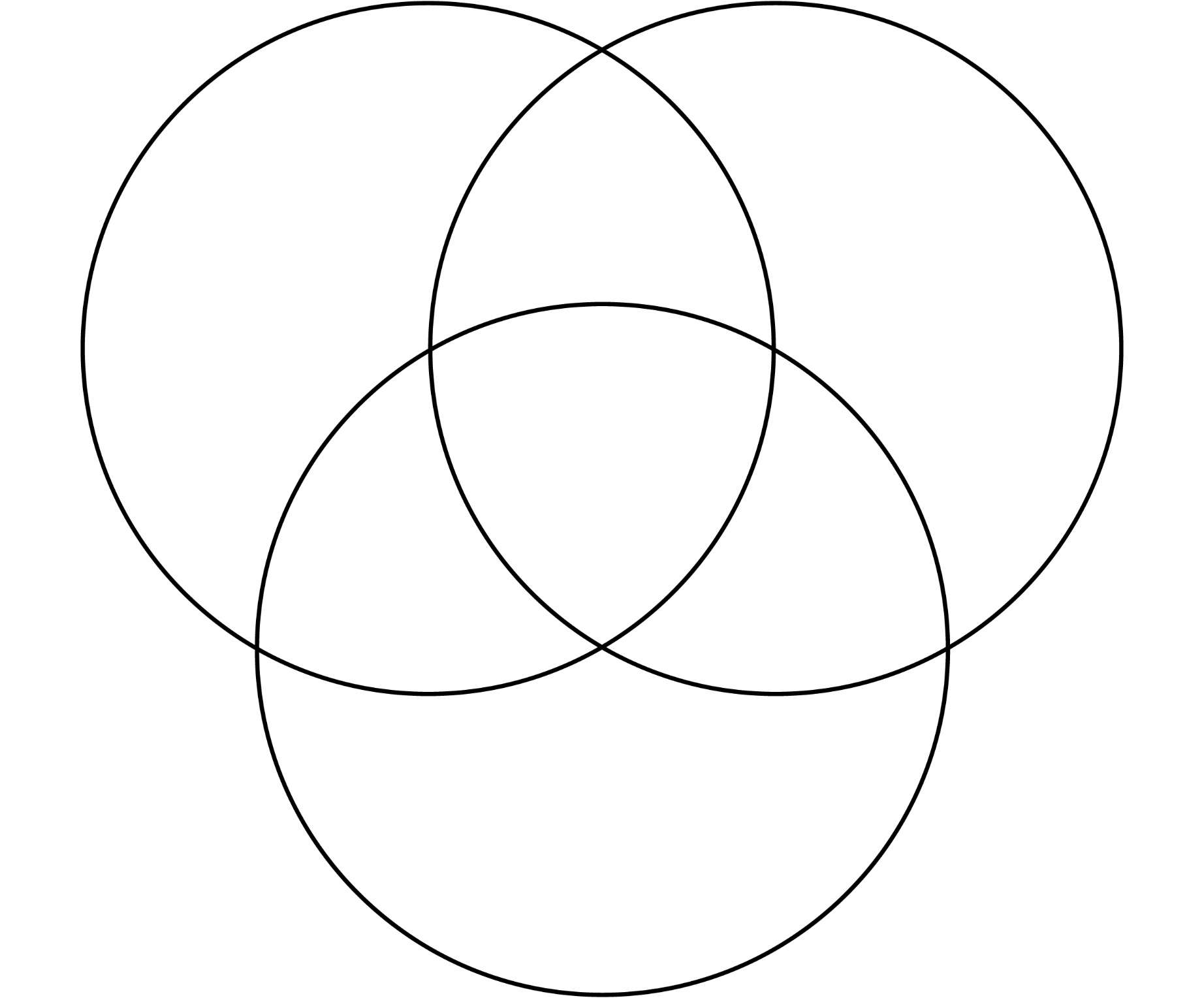 